ПОЛОЖЕНИЕо проведении конкурса на разработку логотипа мембранного текстиляОбщество с ограниченной ответственностью «Инмед» (далее — ООО «Инмед», компания) является ведущим российским разработчиком и производителем новых функциональных материалов на основе полимерных нановолокон, применяемых в медицинской, текстильной и химической отраслях промышленности.ООО «Инмед» представляет рынку инновационный продукт — «дышащий» наноструктурированный мембранный материал, разработанный в собственном R&D центре в городе Санкт-Петербург.Мембранный материал, разработанный специалистами компании, превосходит существующие импортные аналоги своими функциональными характеристиками.Наш продукт — это наноструктурированный мембранный материал:верхний слой — текстильный материал в соответствии с выбором заказчика;средний слой — наноструктурированный мембранный материал,                                     уникальная разработка;внутренний слой – защитная сетка.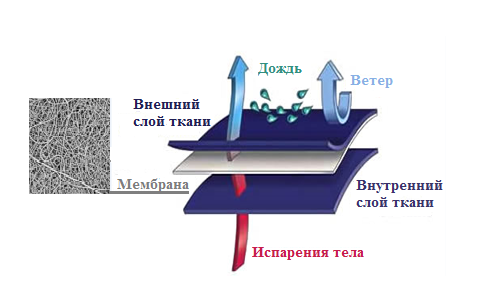          Структура трехслойного мембранного материалаОсновные преимущества, разработанного мембранного материала, это экологичность и комфорт. Продукт предназначен для производства верхней одежды для туризма и активного отдыха.ООО «Инмед» предлагает уникальную возможность участникам конкурса внести свой вклад в историю развития бренда первого российского производителя мембранного материала, а именно разработать комбинированный товарный знак, который будет использоваться во всей информационно-рекламной и представительской продукции компании как на национальном, так и на международном рынке.ОБЩИЕ ПОЛОЖЕНИЯИнициатор и организатор Конкурса Общество с ограниченной ответственностью «Инмед».Настоящее положение определяет цели и задачи, конкурсные требования и порядок проведения конкурса (далее – Конкурс) на создание комбинированного товарного знака наноструктурированного мембранного материала «TRIVENT» (далее – Продукт).Цель конкурса - разработать современный, оригинальный, легко узнаваемый дизайн комбинированного товарного знака, который будет использоваться на Продукте и во всей информационно-рекламной и представительской продукции компании — в фирменной деловой документации (бланки, конверты, визитки и пр.), на сайте, в печатных изданиях (каталоги, буклеты, программы выставок, плакаты, флаеры и т.п.), на различной сувенирной продукции (сумках, ручках, блокнотах, пакетах и пр.).В Конкурсе имеют право принять участие студенты, аспиранты, преподаватели, сотрудники, авторские коллективы и выпускники Санкт-Петербургского государственного университета промышленных технологий и дизайна, а также иные лица не имеющие отношения к указанному университету.Каждый участник может выставить на Конкурс неограниченное количество работ при условии соблюдения всех предъявляемых к работе требований. Участник Конкурса самостоятельно и за свой счет оплачивает все расходы, связанные с его участием в Конкурсе.ПОРЯДОК ПРОВЕДЕНИЯ КОНКУРСА  Конкурс проводится в 2 этапа:1 этап: с «20» марта 2018 года по «14» мая 2018 года – предоставление конкурсных материалов;2 этап: с «15» мая 2018 года по «25» мая 2018 года – оценка, предоставленных конкурсных материалов.Конкурсные материалы, указанные в разделе 3 настоящего Положения должны быть направлены на электронную почту: LOGO@NANOFIBERS.RU с указанием в теме письма – «Конкурс на разработку дизайна комбинированного товарного знака мембранного материала», работы, предоставленные позднее «14» мая 2018 года к участию в Конкурсе не допускаются.Информация о результатах конкурса будет опубликована на сайте Санкт-Петербургского государственного университета промышленных технологий и дизайна в разделе «Новости» в течение 14 календарных дней со дня окончания Конкурса.Поступившие на Конкурс материалы, соответствующие требованиям настоящего Положения, передаются на рассмотрение конкурсной комиссии. Состав комиссии формируется из представителей ООО «Инмед» и/или Санкт-Петербургского государственного университета промышленных технологий и дизайна. Решение комиссии принимается простым большинством голосов его членов присутствующих на заседании. В случае распределения голосов поровну, право решающего голоса принадлежит Председателю комиссии. Решение оформляется протоколом, который подписывают Председатель и секретарь комиссии.Результаты Конкурса, утвержденные конкурсной комиссией, являются окончательными и пересмотру не подлежат.Комиссия вправе не выбрать победителя, при предоставлении на Конкурс слабых или неудовлетворительных работ и объявить о продлении Конкурса или предложить участникам (одному или нескольким) Конкурса доработать присланные работы с учетом рекомендаций членов комиссии.ПОРЯДОК ПРЕДОСТАВЛЕНИЯ КОНКУРСНЫХ МАТЕРИАЛОВМатериалы для участия в Конкурсе включают в себя:3.1.1. Дизайн комбинированного товарного знака, представленный в цветовом и черно-белом решениях.Заполненная форма заявки на участие в Конкурсе по форме, указанной в Приложении № 1. Работы без указания этих сведений к Конкурсу не допускаются – каждому участнику Конкурса необходимо указывать исчерпывающую контактную информацию, позволяющую поддерживать связь с участником Конкурса.Пояснительная записка в свободной форме с описанием представленного дизайна и расшифровкой ценностно-смыслового содержания дизайна логотипа.В названиях файлов вышеуказанных материалов должно быть указание на фамилию автора либо одного из авторов.Дизайн комбинированного товарного знака не должен быть когда-либо премирован, зарегистрирован, участвовать в других конкурсах, ранее предложенными или использованными, не выставляться более на другие конкурсы и нигде не использоваться во время проведения данного Конкурса, также дизайны должны строго соответствовать требованиям российского законодательства.Для рассмотрения на Конкурсе изображения должны быть подготовлены в формате PDF, TIFF или JPG.Дизайн комбинированного товарного знака должен быть легко читаем, включать в себя оригинальный графический элемент и шрифтовое название, быть актуальным, современным и соответствовать текущим трендам соответствующего сегмента рынка и тенденциям стиля, ожидаемым в ближайшем будущем. Дизайн комбинированного товарного знака также должен отражать такие конкурентные преимущества Продукта компании как:энергосберегающие технологии при производстве Продукта,экологически безопасные компоненты; дышащие свойства Продукта (superbreathable);комфорт при использовании конечного товара             (верхней одежды для туризма и активного отдыха);трехслойный состав Продукта,барьерные свойства Продукта: водонепроницаемость и ветрозащита.Дизайн комбинированного товарного знака должен быть адаптируемым и масштабируемым, то есть основные графические элементы должны без потери распознаваемости быть пригодны к воспроизводству на любых носителях (бумага, ткань, картон, пластик и т.д.), а также комбинируемый товарный знак должен одинаково хорошо восприниматься и не терять значения при воспроизведении в любом предполагаемом для использования масштабе. АВТОРСКИЕ ПРАВАУчастник Конкурса гарантирует, что сведения о нем, представленные на Конкурс, являются достоверными.Отправка конкурсных материалов является подтверждением того, что участник ознакомлен с данным Положением и согласен с порядком и условиями проведения Конкурса.Ответственность за соблюдение авторских прав работы, участвующей в Конкурсе, несет участник, приславший данную работу на Конкурс.В представленных на Конкурс работах категорически запрещается использование чужих идей дизайна (полностью или частично). В случае несоблюдения данного условия работа отстраняется от участия в Конкурсе. Дизайн конкурсных работ ни в коей мере не должен нарушать прав никаких третьих лиц, включая авторское право, право на логотипы, товарные знаки, фирменные наименования, или другие имущественные права на рекламу или на частную жизнь.К участию принимаются только конкурсные работы с признанным авторством. Это значит, что в случае возникновения спорных вопросов участники должны иметь возможность доказать свое авторство (предоставить исходники файлов, собственные эскизные разработки и т.п.).Принимая участие в Конкурсе, участники понимают и соглашаются, что обязательным условием участия в Конкурсе является отчуждение исключительного права на объекты интеллектуальной собственности (ОИС), представленные на Конкурс, в пользу Организатора. Отчуждение результата интеллектуальной деятельности происходит посредством заключения договора об отчуждении исключительного права (типовая форма соответствующего договора предоставляется по требованию). Правом на заключение указанного договора обладают лица, занявшие призовые места в настоящем Конкурсе, которые обязаны подготовить и передать векторные файлы своей работы организаторам Конкурса в формате Adobe Illustrator и Corel Draw. Авторы работ-победителей сохраняют за собой право демонстрировать свою работу на любых выставочных и конкурсных мероприятиях, а также в своем портфолио или в других собственных рекламных целях с указанием своего авторства.ПРИЗЫ И ПОРЯДОК ИХ ПОЛУЧЕНИЯПобедители Конкурса, занявшие первое, второе и третье место получают дипломы и денежные призы в следующем размере:Первое место – 25 000 (Двадцать пять тысяч) рублей 00 копеек;Второе место – 15 000 (Пятнадцать тысяч) рублей 00 копеек;Третье место –  10 000 (Десять тысяч) рублей 00 копеек.Вышеуказанные размеры денежных призов, указаны без учета налогов и сборов, обязанность по уплате которых возлагается на победителей Конкурса в соответствии со ст. 228 Налогового кодекса Российской Федерации.Денежные призы передаются победителям Конкурса путем перевода денежных средств на указанные ими в договоре (п. 4.7 настоящего Положения) банковские счета.ПРОЧИЕ УСЛОВИЯОрганизатор оставляет за собой право изменить условия и порядок проведения Конкурса.Конкурс признается несостоявшимся, если для участия в Конкурсе зарегистрировано менее пяти участников. В этом случае организатор публикует сообщение на сайте о признании Конкурса несостоявшимся.КОНТАКТНАЯ ИНФОРМАЦИЯ Организатор Конкурса находится по адресу: 198515, г. Санкт-Петербург, пос. Стрельна, ул. Связи д. 34, лит. А. Телефон для связи: +7 812 385 14 15 (Доб. 224). Адрес электронной почты: LOGO@NANOFIBERS.RU. Сайт: www.nanofibers.ru Приложение № 1 к ПОЛОЖЕНИЮ о проведении конкурса на разработку логотипаЗАЯВКА УЧАСТНИКА КОНКУРСАПодписанием настоящей заявки участник конкурса дает согласие ООО «Инмед» и привлекаемым им лицам на обработку вышеуказанных персональных данных в пределах, необходимых для проведения Конкурса.С условиями Конкурса ознакомлен (а) и согласен (а)«   » ____________ 2018 год     			       _______________/_________________УТВЕРЖДАЮГенеральный директор ООО «Инмед»____________________/Внучкин А.В.Фамилия, имя, отчествоДата рожденияПаспортные данные (серия, номер, кем выдан)Адрес регистрацииКоличество представленных на Конкурс работКонтактный телефонАдрес электронной почтыИнформация об авторском коллективе (персональный состав, роли в проекте) 